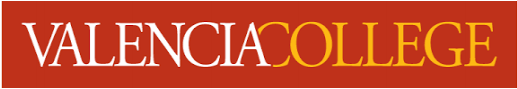 SLS 1122: New Student ExperienceCourse DescriptionNew Student Experience is designed to assist students in formulating their purpose in life. Through self-discovery, students will investigate their interests, strengths and personal values that align with theireducational and career goals. Emphasis is on orientation to college, integrated student success skills, and the development of an individualized education plan. Students will learn and integrate practical applications to communicate across diverse populations.
Course Objective  Students will choose a major and articulate a pathway to complete their academic and career goals. Topics in the course include defining your purpose, demonstrating awareness of college support systems, communicating effectively, navigating college sources, applying college success skills, and designing an education plan and creating a financial plan. Core CompetenciesValencia’s Student Core Competencies (TCVA) are complex abilities that are essential to lifelong success. This course will help you develop and demonstrate the abilities to (1) think clearly, critically, and creatively; (2) communicate with others verbally and in written form; (3) make reasoned value judgments and responsible commitments; and (4) act purposefully, reflectively, and responsibly.Course Learning OutcomesPURPOSE: Students will create a personal purpose statement that outlines and articulates their values, goals, interests, and strengths in relation to their educational and career aspirations.PATHWAY: Students will choose an academic program aligned with their educational/career goals, interests, strengths, and values.PLAN: Students will design an education plan that includes goals for learning and a financial plan.PREPARATION: Students will apply college success skills.PERSONAL CONNECTION: Students will demonstrate effective communication skills with diverse groups.PLACE: Students will demonstrate awareness of college support systems.General Education Learning OutcomesCritical Thinking: Students will establish critical thinking skills by analyzing information, ideas, concepts, applying themes, and organizing main points, support and content with clear explanations. Oral Communication: Students will develop, organize and support verbal messages, as well as prepare and deliver extemporaneous speeches.Interpersonal Communication: Students will establish listening and self-monitoring skills. General PoliciesNote: It is at the student’s responsibility to be knowledgeable of all New Student Experience Policies and abide by the rules and regulations of Valencia College. Attendance and Class Participation Class participation is a VITAL component of this course and will affect your class participation grade. Both attendance and participation are required components of this course. Students are responsible for all work presented when they are absent and also responsible for any announcements made in class.  Failure to attend class and fully engage with your classmates and the professor will result in a loss of attendance points for the day. Therefore, disruptive behaviors that are not appropriate to a professional atmosphere will impact your participation grade. Students are expected to attend EACH scheduled class meeting, TO BE ON TIME, to be PREPARED, and remain in class for the entire time unless prior permission has been given by the instructor to leave early. Each unexcused absence will result in a deduction of (5) points from your participation grade. In the event of an extended absence, you should contact me via email or phone as soon as possible to indicate the reason. If you do not access the course website or contact me letting me know of your absence for a period of seven consecutive days, you will be contacted and if there is no communication within 48 hours, you will be withdrawn from the course up until the withdraw deadline. After the withdraw deadline, students with an absence of more than 7 days will receive the final grade that is earned according to the course grading policy.You should consider being a student as a full-time job.  You should attend all classes, study sessions, participate in class, ask relevant questions, turn in assignments when they are due, and ask for help when needed from an instructor, tutor, or another student.Covid-19 Attendance PolicyIf you are unable to participate in the course for other reasons, e.g. illness, family emergency, etc., please communicate with me as soon as possible in order to create a plan to complete any missed assignments so that your learning can progress in your course. In the case of a prolonged absence of one week or more, continuation in the course will be determined on a case-by-case basis through discussion between you and your professor.Tardiness/Early DepartureUnexcused tardiness is considered rude and is unacceptable.  Failure to come to class on time (tardy) and/or departing early from class interrupts both your instructor and fellow classmates. Students who persist on being tardy or leaving early without prior arrangements with professor will have (10 points) deducted from their participation grade for each occurrence. Remember it is your responsibility to contact your instructor in advance any time you will miss class (Please submit email via Canvas email with Subject “Late” or “Absent”). Assignments/Make up/Late WorkAll assignments must be complete and illustrate college level quality and be received by the published due date to receive full credit.  Any assignments which are complete and illustrate college level quality and submitted after the due date within 7 days immediately following the published due date can be submitted to earn 50% of total points.  After the 7 days immediately following the due date, any assignments that have not been submitted will receive a grade of zero.Assignments must be submitted via Canvas ONLY unless others wise instructed. Assignments should be submitted on time, typed 12 point font, and Times New Roman. (Note: Discussion responses need to be 200 words or more for initial response.  The responses should be well thought out and detailed responses that shows you have reflected thoroughly on the discussion topic and illustrated college level writing and critical thinking).***If you have technical difficulties submitting assignments via Canvas, please make a comment in the comment box within the submission page letting me know that you have technical difficulties and will email the assignment (nwilliams39@mail.valenciacollege.edu). Failure to notify that the assignment was submitted via email can result in losing credit for the assignment*******Assignments are not accepted via email (only when technical issues are present).  If you are having consistent issues with submitting assignments via Canvas, please notify the Professor as soon as possible to resolve the issue.  It is your responsibility to notify the Professor regarding technical issues with Canvas.****Additionally, participation points and in-class writing assignments and/or quizzes cannot be made up, unless prior arrangements are made and approved by professor.It is my policy that you hand your work in early or on-time.  Make up and late work will be accepted with documentation of an emergency (illness, jury duty, etc.) and is at the discretion of the instructor.  Failure to remember an assignment does not constitute an excusable reason for late work. No make-up assignments are available without explicit consent of the instructor.Final Exam PolicyThe Final Exam/ Project must be completed by the assigned day and time (see the course summary) unless a student has documented proof of a medical emergency; the medical documentation must be submitted to the instructor by email within 24 hours of the student's medical release.Intellectual Freedom and Viewpoint DiversityStudents may record video or audio of class lectures for their own personal educational use. A class lecture is defined as a planned presentation by a college faculty member or instructor, during a scheduled class, delivered for the purpose of transmitting knowledge or information that is reasonably related to the pedagogical objective of the course in which the student is enrolled. Recording class activities other than class lectures, including but not limited to class discussions, student presentations, labs, academic exercises involving student participation, and private conversations, is prohibited. Recordings may not include the image or voice of other students in the class, may not be used as a substitute for class participation and class attendance, and may not be published or shared without the written consent of the faculty member. Failure to adhere to these requirements may constitute a violation of the College’s Student Code of Conduct. No Show PolicyClass attendance is required beginning with the first-class meeting. If you do not attend the first-class meeting, you may be withdrawn from the class as a “no show.” Students who are not actively participating in an online class and/or do not submit the first assignment by the scheduled due date must be withdrawn by the instructor at the end of the first week as a "no show". If you are withdrawn as a “no show,” you will be financially responsible for the class and a final grade of “WN” will appear on your transcript for the course.Expectations of Classroom BehaviorRespect for the instructors and fellow studentsBe responsible for yourself and kind to others Adherence to assignment deadlines and expectationsParticipation and Preparation for class through discussion and activitiesDrinks and snack items will be allowed in class (please do not bring your lunch/large food items).Cell phones, PDAs, IPODs/IPADS and any other electronic device you have MUST be turned OFF Please raise your hand and be acknowledged before you begin speaking and respect others when they are talking  Questions during class are always accepted as long as they are relevant to the lecture.  Withdrawal PolicyPer Valencia's policy, a student who withdraws from class before the established deadline October 29, 2021 for a particular term will receive a grade of “W. A student is not permitted to withdraw after the withdrawal deadline.A faculty member will withdraw a student up to the withdrawal deadline October 29, 2021 for violation of the class attendance policy. A student who is withdrawn by faculty for violation of the class attendance policy will receive a grade of “W”. After the withdrawal deadline, faculty will not withdraw a student and the student will receive the grade earned at the end of the course. Any student who withdraws or is withdrawn from a class during a third or subsequent attempt in the same course will be assigned a grade of “F.” If you do not intend to complete the course, you must withdraw yourself prior to the withdrawal date.After the Withdrawal Deadline:A student is not permitted to withdraw after the withdrawal deadline.  Student Code of Conduct & Academic DishonestyValencia College is dedicated not only to the advancement of knowledge and learning but it is concerned with the development of responsible personal and social conduct.  By enrolling at Valencia College, a student assumes the responsibility for becoming familiar with and abiding by the general rules of conduct.  The primary responsibility for managing the classroom environment rests with the faculty.  Students who engage in any prohibited or unlawful acts that result in disruption of a class may be directed by the faculty member to leave the classroom.  Violation of any classroom or Valencia’s rules may lead to disciplinary action up to and including expulsion from Valencia.  Disciplinary action could include being withdrawn from class, disciplinary warning, probation, suspension, expulsion, or other appropriate and authorized actions.  You are expected to do all of your own work on all tests.  Giving or receiving information concerning exam content is considered cheating.  All forms of academic dishonesty such as plagiarism, falsifying information, forgery, alteration or misuse of documents, furnishing false information in NO instance will academic dishonesty of any type be tolerated.  All work must be your own; any student involved in cheating or plagiarism (including the use of another student’s work) may receive a grade of “F” on a specific assignment, examination, or project, or may be assigned a grade of “F” for the course.  The instructor(s) reserves the right to determine penalties within Valencia College's academic honesty policies. Students with Disabilities Accommodations PolicyIn this class, people of all ethnicities, genders and gender identities, religions, ages, sexual orientations, disabilities, socioeconomic backgrounds, regions, and nationalities are strongly encouraged to share their rich array of perspectives and experiences. If you have a need for any specific accommodations, please speak with me early in the semester about what we can do in collaboration with OSD to guarantee access. It is the policy and practice of Valencia College to create inclusive learning environments for all students. If there are aspects of this course that result in barriers to your inclusion, please notify me as soon as possible. You are also encouraged to contact the Office for Students with Disabilities to discuss and arrange reasonable accommodations. If you have a hidden or visible disability which may require classroom or test accommodations, please contact me as soon as possible. The Office for Students with Disabilities determines accommodations based on appropriate documents of disabilities. If you have not already done so, please register with the Office for Students with Disabilities. This syllabus is available in alternative formats upon request.The Office for Students with Disabilities (OSD) is committed to the fulfillment of equal educational opportunity, autonomy, and full inclusion for students with disabilities. The OSD exists to determine and ensure appropriate accommodations for qualified students with documented disabilities, to assist students in self-advocacy, to educate the Valencia community about disabilities, and to ensure compliance with the ADA, ADAAA and Section 504 of the Rehabilitation ACT. In order for the OSD to accommodate students at Valencia College, students MUST register with the OSD. The Office with Student Disabilities is located in Student Services Building (SSB), Email: osdwest@valenciacollege.edu, Room 102, Phone: 407-582-1523, Fax: 407-582-1326BayCare ServicesValencia College is interested in making sure all our students have a rewarding and successful college experience. To that purpose, Valencia students can get immediate help with issues dealing with stress, anxiety, depression, adjustment difficulties, substance abuse, time management as well as relations problems dealing with school, home, or work. BayCare Behavioral Health Student Assistance Program (SAP) services are free to all Valencia students and available 24 hours a day by calling (800) 818-5470. Free face-to-face counseling is alsoavailable. https://catalog.valenciacollege.edu/studentservices/baycarestudentassistanceservices/ Security StatementWe want to reassure you that our security officers are here around the clock to ensure the safety and security of the campus community. It’s important to remain alert and aware of your surroundings, especially during the early morning or evening hours. Remember that you can always call security for an escort if you feel uncomfortable walking alone on campus. White security phones can also be found in many of our buildings; simply pick up the phone and security will answer. Finally, report any suspicious persons to West Campus Security at 407-582-1000, 407-582-1030 (after-hours number) or by using the yellow emergency call boxes located on light poles in the parking lots and along walkways.New Student Experience Course PoliciesDiscussion reflections allows students to reflect on the topic discussed during the week.  All students are required to submit a discussion reflection as indicated in the academic calendar.  Discussion reflections are to be substantive in response and at least 100 words.  Discussion reflections must demonstrate your understating of the topic. Discussion reflections must demonstrate critical thinking which includes your opinion of the topic mentioned, but also includes the reasons you hold that opinion, and why it may be inconsistent or consistent with what you’ve learned.  Justify your reasoning with facts.  How does the topic affect present and future situations?  Discussion reflections that are replicates of other student’s posts will result in a lower grade.  Students are expected to write at a college level.  Students should pay close attention to mechanical and grammatical errors to avoid loss of points.Technology problems are no excuse for submission of late assignments (for example: “My printer broke…ran out of ink…etc.).  There are computer labs on campus. You must have your instructor’s permission before any work can be submitted via email and it must be in .doc or .docx format.Note: ***If you have technical difficulties submitting assignments via Canvas, please make a comment in the comment box within the submission page letting me know that you have technical difficulties and will email the assignment. Failure to notify that the assignment was submitted via email can result in losing credit for the assignment*******Assignments are not accepted via email.  If you are having consistent issues with submitting assignments via Canvas, please notify the Professor as soon as possible to resolve the issue.  It is your responsibility to notify the Professor regarding technical issues with Canvas****Students are expected to bring all materials, book, pencil/pen and paper to each class.Advising AppointmentsEach student is required to meet with the instructor two times during the semester for advising.  The advising appointments will be 30 minutes each.  You will meet with the Professor in Building 6 Room 326 at you requested appointment time.  Advising Appointments are available to walk-ins only during office hours which is listed on the first page of the syllabus. However, for efficiency, the Canvas Calendar allows the opportunity for students to schedule an Advising Appointment.  By scheduling an advising appointment the student can earn up to 10 points of extra credit per advising session.  Points are awarded to those students who schedule and meet at the requested date and time. Please see the Extra Credit section below for details. Instructions to schedule an Advising Appointment: Please select the Canvas Calendar Icon > select “Find Appointment” > select the course from the drop down menu > select the blue “Submit” button > select an available date and time.Extra CreditStudents can earn up to 40 extra credit points.  Extra credit can be earned by completing the My Plan Personality Test and the My Plan Skills Profiler.  Successful completion of the assessments will be given 10 additional points per assessment.  Additionally, each student is required to meet with the instructor for two times during the semester for advising.  Students can earn 10 additional points per appointment. Note: Additional extra credit opportunities may be given at the instructor’s discretion throughout the semester.Note: Please utilize the Canvas Calendar to set your appointment which is based on first come first served.Description of Major Assignments and ProjectsAcademic Blueprint Part IAcademic planning is an essential component of your educational journey. Before we jump into selecting courses that required for graduation, let's take a step back. In this assignment, you will have a chance to research two institutions (college and/or universities) to learn more about the program you plan to pursue. As you complete this assignment, ask yourself: is my future college or university a good "fit" for me? Academic Blueprint Part IIIn Academic Blueprint Part 1, you researched two colleges or universities that offer your degree. After comparing the institutions, you should have identified one school (and degree) that would like to pursue it. Now, in this assignment, you will begin the process of identifying and mapping out the classes you need to take to:transfer to a university or college (if you are an A.A. degree-seeking student),gain admission into an Allied Health or Nursing program (if you are an A.S. degree-seeking student), orcomplete the classes to begin employment in your future career field (if you are an A.S. degree-seeking student).Purpose Pecha KuchaPecha Kucha is a simple presentation format where you show 20 images, each for 20 seconds. The images advance automatically and you talk along with the images.  This is not a presentation, but rather a PowerPoint with a voiceover (you will record your voice to go along with each slide). In this assignment, you will use only eleven (11) slides and speak for a maximum of twenty (20) seconds per slide.  You must include all the information required for each slide as you talk through your presentation.  Each slide should contain an image that is appropriate to the information you are speaking about.  “Image” means you are not using words (no script on the screen so you need to know your stuff!). You must find or design an image (with or without animation) that pertains to the information you are relaying to your audience during those moments. Final Exam – Final Story ProjectOver this semester, you have had the opportunity to learn about the valuable resources at Valencia and how to navigate your way through college and beyond to accomplish your ultimate purpose in life. As you moved throughout the modules, you were able to reflect on what you have learned and how to apply it in your life which, in turn, will guide you in developing and accomplishing your purpose. For this assignment, you will create your own story and present where you will be five to eight years from now.  While planning your project, think about your audience and bring the background, setting, and overall presentation to life. Creative and forward-thinking are necessary! Syllabus Clause and ContractThe course outline and syllabus are subject to change as needed; changes will be announced in class (or state how you will contact students with this information, such as by using ATLAS email, Canvas, etc.) in a timely manner, when necessary. Your continued participation in this course after the drop-add deadline period constitutes an agreement with and an acceptance of the conditions presented in this syllabus.Student Grading ScaleThe following grading scale below will be used to determine your final grade: Assignment CalendarNote: It is required to complete three Co-Curricular activities before the end of the term.  This is an out of class required assignment.  Remember to plan accordingly.Important Dates & DeadlinesImportant Dates & DeadlinesFall 2021 Start Date:August 23, 2021Drop/Refund Deadline:August 30, 2021Withdrawal Deadline:October 29, 2021Final Exam Week:December 6 -12, 2021Term Ends:December 12, 2021Grades Viewable in Atlas:December 14, 2021College Closed/Classes Do Not Meet:September 6, 2021 (Labor Day) November 11, 2021 (Veterans Day) November 24-28, 2021 (Thanksgiving) December 22, 2021 – January 2, 2022 (Winter Break)AssignmentPointsNotesIntroduce Yourself25Syllabus Quiz25Purpose Pecha Kucha100Academic Blueprint Part I25Academic Blueprint Part II50Career Interview50College Success Skills Action Plan25Cost of College Worksheet25Guided Career Exploration Research25Co-curricular 1: Place50Co-Curricular 2: Purpose Option #2 - Ten Years Later50Co-Curricular 3: Personal Connection50Aligning CliftonStrengths Themes with Your Purpose25Communication and Final Story Planning 25Education Planning25Final Story Project Peer Review25Janeen’s Schedule25The Single Story25GradReady25Interpersonal Communication in the Workplace25Final Story Planning Document100Final Exam – Your Final Story Project100Attendance/Participation100Total Points 1,000Extra Credit40See Extra Credit Details AboveStudent Grading ScaleStudent Grading ScaleA900 – 1,000+ pointsB800 – 899 pointsC700 – 799 pointsD600 – 699 pointsF599  or lessTotal Points1,000Weeks Lesson Assignments Week 1 August 23 - August 28 Drop/Refund Deadline August 30, 2021 (No penalty)  Module 1: Start here: Welcome to SLS 1122 Quiz: SyllabusNote: All assignments are due by Saturday 11:59 p.m. when required to submit via Canvas Week 2 August 30 – September 4  Module 2: Time ManagementWeek 3 September 6 – September 11 College Closed September 6th  Module 3: Co-curricular 1: Place Co-Curricular 1: PlaceNote: All assignments are due by Saturday 11:59 p.m. when required to submit via Canvas Week 4 September 13 – September 18 Module 4: College Success Skills Assignment: College Success Skills Action PlanNote: All assignments are due by Saturday 11:59 p.m. when required to submit via Canvas Week 5 September 20 – September 25Module 5: Diversity and InclusionWeek 6 September 27 – October 2  Module 6: Final Story Project OverviewNote: All assignments are due by Saturday 11:59 p.m. when required to submit via Canvas Week 7 October 4 – October 9  Module 7: Strengths and Purpose Assignment: Purpose Pecha Kucha Note: All assignments are due by Saturday 11:59 p.m. when required to submit via Canvas Week 8 October 11 – October 16 Module 8: Career Exploration Assignment: Guided Career Exploration ResearchNote: All assignments are due by Saturday 11:59 p.m. when required to submit via Canvas Week 9 October 18 – October 23  Module 9: Education Planning – Part I Assignment: Academic Blueprint Part INote: All assignments are due by Saturday 11:59 p.m. when required to submit via Canvas Week 10 October 25 – October 30 Withdrawal Deadline (“W”): October 29th   Module 10: Education Planning – Part II Assignment: Academic Blueprint Part IINote: All assignments are due by Saturday 11:59 p.m. when required to submit via Canvas Week 11 November 1 – November 6  Module 11: Final Story Project Preparation Assignment: Final Story Planning DocumentNote: All assignments are due by Saturday 11:59 p.m. when required to submit via Canvas Week 12 November 8 – November 13 College Closed November 11th   Module 12: Financial Planning Assignment: GradReadyAssignment: Cost of College WorksheetNote: All assignments are due by Saturday 11:59 p.m. when required to submit via Canvas Week 13 November 15 – November 20 Module 13: Co-Curricular 2: Purpose Option #2 - Ten Years Later Assignment: PurposeNote: All assignments are due by Saturday 11:59 p.m. when required to submit via Canvas Week 14 November 22 – November 27 College Closed (Thanksgiving)November 24  – November 28th  11/22: In class ActivityNo class on November 24th Happy Turkey Day! Week 15 November 29 – December 4 Module 15: Co-curricular 3: Personal ConnectionAssignment: Personal ConnectionWeek 16December 6 – December 11Final Exam Week Class meets only on Monday, December 6th from 7:00 – 9:30 AM Final Story Project Presentations